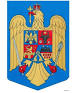                                         JUDEŢUL BRAŞOV                                      COMUNA AUGUSTIN					      PRIMAR                                  DISPOZIȚIA Nr. 16 din 29 .01.2024Privind stabilirea şi reţinera garanţiei materiale personalului care gestionează bunuri şi valori la Primăria comunei AugustinPrimarul comunei Augustin , Județul Brașov:       Avănd în vedere :- referatul de specialitate nr.331/29.01.2024- prevederile Legii nr. 22/1969 privind angajarea gestionarilor , constituirea de garanții și raspunderea în legătură cu gestionarea agenților economici,autorităților sau instituțiilor publice, cu modificările și completările ulterioare- prevederile art. 155 alin.(1), lit.e., alin (6) din O.U.G. nr. 57/2019, privind Codul administrativ, cu completările ulterioare,- în baza prevederilor art. 196 alin (1) din O.U.G. nr. 57/2019 privind Codul administrativ, cu modificările și completările ulterioare Primarul comunei Augustin emite următoarea:DIPOZIȚIEArt.1.  Se  stabilesc persoanele care gestionează bunuri și valorii în cadrul Primăriei comunei Augustin:Szava Samira Sonia – Referent ,compartiment finaciar -contabilitate  taxe și impozite ( casier )Art,2.   Se aprobă reținerea garanției materiale de un salariu de încadrare, personalului care ocupă posturile de la Art.1. din prezenta dispoziție.Art.3.  Se aprobă reținerea din retribuția lunară  a unui procent de 1/10, în vederea reținerii și consemnării garanției materiale, până la cuantumul unui salariu.Art.4.      Garanția materială reținută personalului , va fi restituită în termen de 30 de zile de la încetarea raportului de muncă sau de serviciu, numai dacă nu s-au cauzat prejudicii instituției, din culpa sa.Art.5.     Secretarul General al comunei Augustin va aduce la cunoștința persoanei și instituțiilor interesate, prezenta DispozițiePrimar                                                                                        Secretar general comunăPorumb Sebastian Nicolae                                                       Garcea Gheorghe Mircea